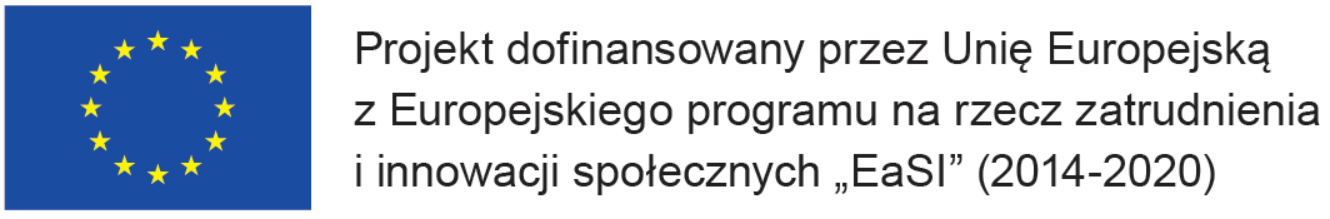 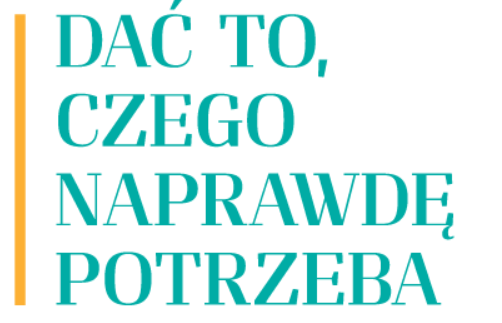 Złożona deklaracja współpracy w sieciUsługi/aktywnościADRESTELEFON odpłatność połączeńDOSTĘPNOŚĆdni i godzinyWWWe-mailKRYTERIA DOSTĘPU- dla kogoPOWIAT HAJNOWSKIPOWIAT HAJNOWSKIPOWIAT HAJNOWSKIPOWIAT HAJNOWSKIPOWIAT HAJNOWSKIPOWIAT HAJNOWSKIPOWIAT HAJNOWSKIINFORMACJE O ŚWIADCZENIACH, DIAGNOSTYCE I LECZENIU, ubezpieczeniach, prawo do świadczeń itp. TELEPLATFORMA –KONSULTACJE PIELĘGNIARKI/POŁOŻNEJLEKARSKAW FORMIE TELEKONSULTACJIPodlaski Oddział Wojewódzki NFZ Siedziba Oddziału: Białystokul. Pałacowa 3tel. 85 745 95 00TPK
TELEPLATFORMA PIERWSZEGO KONTAKTU
800 137 200Pon-pt 7.30-15.30poza godzinami pracy POZ od 18:00 do 8:00 następnego dniaw soboty i niedziele oraz inne dni ustawowo wolne od pracy, w godz. 8:00 do 8:00e-mail: kancelaria@nfz-bialystok.plMieszkańcy województwaPrawa pacjentaPełnomocnik ds. Praw PacjentaSP ZOZ w Hajnówce, ul. Doc. Adama Dowgirda 9tel. 85 682 90 42 pn. i cz.  1200 do 1400Każda osoba objęta ubezpieczeniem lub zainteresowana ubezpieczeniem zdrowotnymProwadzenie specjalistycznego poradnictwa- psychologiczne, pedagogiczne, z zakresu pomocy społecznej, w sprawie rozwiązywania problemów alkoholowych i innych uzależnień, w sprawie przeciwdziałania przemocy w rodzinie, dla osób pokrzywdzonych przestępstwemudzielanie informacji o prawach i uprawnieniachPowiatowe Centrum Pomocy Rodzinie w Hajnówceul. Marsz. J. Piłsudskiego 10a,17-200 Hajnówkatel. 856825983; 856823642,  pn. –pt. w godz. 730 do 1530www.bip.pcprh.wrotapodlasia.plpcpr@powiat.hajnowka.plWszyscy mieszkańcy powiatuBezpłatna pomoc prawna, psychologiczna, psychiatryczna, terapeutyczna czy tłumacza. Pokrzywdzeni otrzymują też alternatywne metody rozwiązywania konfliktów, pomoc tłumacza(także migowego)Okręgowy Ośrodek Pomocy Pokrzywdzonym Przestępstwem w Białymstoku - Punkt Pomocy Osobom Pokrzywdzonym Przestępstwem w Hajnówce Hajnówka - Miejski Ośrodek Pomocy Społecznej przyul. 11 Listopada 24tel. 85 682 20 11

poniedziałek – czwartek w godz. 16.00 – 17.00);Godziny dyżurów specjalistów:
Psycholog – wtorek: 15.00-19.00
Prawnik – wtorek: 14.00-18.00e-mail: mops-hajnowka@home.plOsoby pokrzywdzone przestępstwem. Dzieci, kobiety, mężczyźni (niezależnie od kryterium dochodowego, osoby i rodziny potrzebujące wsparcia)Nieodpłatna pomoc prawna i nieodpłatne poradnictwo obywatelskieZgłoszenia: Starostwo Powiatowe w Hajnówce,ul. Zina 1, 17-200 HajnówkaPunkt Adwokatów i Radców PrawnychZespół Szkół Ogólnokształcących 17-200 Hajnówka, ul. Piłsudskiego 7, pokój 134Tel.85 682 48 36 lub osobiście w pok. Nr 9poniedziałek - piątek: 8 00 – 12 00-Każda osoba, której nie stać na odpłatną pomoc prawną i która złoży stosowne oświadczenie.osoby doświadczające trudności 
w komunikowaniu się mogą otrzymać poradę przez telefon lub przez Internet.Rehabilitacja społeczna i zawodowa, pomoc psychologicznaŚrodowiskowy Dom Samopomocy w Hajnówceul. Ptaszyńskiego 14Tel. (85) 683 32 12(koszt połączenia zgodnie z taryfą operatora)pn. – pt. 7.30- 15.30sekretariat@sdshajnowka.comOsoby z zaburzeniami psychicznymi, niepełnosprawnością intelektualną , osoby starsze wymagające opieki i wsparcia,Rehabilitacja społeczna i zawodowa osób z niepełnosprawnością w stopniu umiarkowanym lub znacznymWarsztat Terapii Zajęciowej w Hajnówceul. 3 Maja 6317-200 HajnówkaTel. 85 682 38 03(koszt połączenia zgodnie z taryfą operatora)pn. - pt.800 – 1600Facebook/WTZ Hajnówkawtz-hajnowka.plwtz-hajnowka@o2.plOsoby z niepełnosprawnością w stopniu umiarkowanym lub znacznym posiadające w orzeczeniu o niepełnosprawności wskazania do terapii zajęciowejKompleksowa pomoc psychiatryczną, psychologiczną oraz psychoterapeutycznąPomocy udziela wykwalifikowany zespół: lekarze, pielęgniarki, psycholodzy, terapeuci, pracownik socjalny.CENTRUM ZDROWIA PSYCHICZNEGOSamodzielny Publiczny Zakład Opieki Zdrowotnej w Hajnówceul. Doc. Adama Dowgirda 9, 17-200 HajnówkaCentralna Rejestracja Poradni Specjalistycznych:tel. 85 682 91 76tel. 85 682 91 70e-rejestracja: rejestracja@spzoz.hajnowka.plZ pomocy mogą skorzystać osoby pełnoletnie cierpiące na zaburzenia psychiczne, a także ich rodzina i bliscy pacjentów z zaburzeniami psychicznymi1.Prowadzenie rehabilitacji podstawowej, społecznej i zawodowej niewidomych dorosłych i dzieci.2.Zaopatrzenie niewidomych w sprzęt rehabilitacyjny. 3.Organizowanie różnych form działalności kulturalnej i artystycznej niewidomych, a także sportu, kultury, turystyki i rekreacji Polski Związek Niewidomych Okręg Podlaski Zarząd Koła Terenowego w HajnówceAdres: 17-200 Hajnówka, ul. Piłsudskiego 10 AKontakt: 790 710 185, 503 492 213,Kontakt telefonicznypznhajnowka@gmail.comOsoby niedowidzące, niewidome i ich rodzinyBezpłatny magazyn medycznyBezpłatny magazyn dla osób niepełnosprawnychUsługi diabetologiczneOrganizacja spotkań, czwartkowych obiadówPolskie Stowarzyszenie DiabetykówOdział Wojewódzkiw Białymstokuul. Warszawska 2315-062 Białystoktel. 85 741 57 018.00-16.00e-mail: pol_stow_diabetykow@wp.plMieszkańcy powiatuWspieranie i odnowa człowieka, rodziny i społeczeństwa ku zdrowemu i godnemu życiu poprzez: udzielanie wszechstronnej pomocy osobom potrzebującymi i ich rodzinom, a w szczególności: socjalnej, prawnej, psychologicznej, medycznej, rehabilitacyjnej i duszpasterskiej udzielanie wsparcia umożliwiającego samodzielne życie poprzez pomoc w readaptacji reintegrację zawodową i społeczną osób społecznie wykluczonych  Rodzinie „DROGA”w Białymstoku ul.Proletariacka 21 15-449 Białystok 85 652 47 1785 652 18 36telefonicznie lubosobiściestowdroga@wp.plMieszkańcy województwa podlaskiegoŚwiadczenia Fizjoterapeutyczne w warunkach domowychNZOZ Zakład Fizjoterapii i Rehabilitacji Leczniczej w Bielsku Podlaskim Tel. 85 679 64 65      696 018 200Telefonicznie lub osobiścieMieszkańcy powiatu hajnowskiegoGMINA NAREWKAGMINA NAREWKAGMINA NAREWKAGMINA NAREWKAGMINA NAREWKAGMINA NAREWKAGMINA NAREWKAZłożona deklaracja współpracy w sieciUsługi/aktywnościADRESTELEFON odpłatność połączeńDOSTĘPNOŚĆDni i godzinywwwemailADRESDomowa Opieka Paliatywna polega na zapewnieniu pacjentowi medycznej opieki w jego domu przy współdziałaniu rodziny i bliskich chorego. Wizyty domowe są realizowane przez: pielęgniarki, lekarza, fizjoterapeutę, psycholog, dietetyka i opiekunki.Koordynacja wsparcia osoby i rodziny, opiekunów przez KOOZWypożyczalnia sprzętu medycznego i rehabilitacyjnegoOrganizowanie edukacji Fundacja Hospicjum Proroka EliaszaMichałowo ul. Szkolna 20, na I piętrze budynku Przychodni Rodzinnej NZOZ.tel./fax 85 663 37 34,kom. 511 878 881Biuro fundacji czynne: pon -pt w godz. 8:00 – 16.00Kontakt dla pacjentów i opiekunów: całodobowo ( z pielęgniarką lub lekarzem prowadzącym)https://hospicjumeliasz.ple- mail: biuro@hospicjumeliasz.plObejmuje obszar 5 podlaskich gmin: Michałowo, Zabłudów, Narew, Narewka, Gródek.należy umówić się telefonicznie nr +48 85 663 37 34Obejmuje obszar 5 podlaskich gmin: Michałowo, Zabłudów, Narew, Narewka, Gródek.należy umówić się telefonicznie nr +48 85 663 37 34takPraca socjalna, poradnictwo,Pomoc rzeczowa, finansowaUsługi opiekuńcze Zakup żywności Bieżące informacje pomocoweGminny Ośrodek Pomocy Społecznej w Narewce;ul. Białowieska 5 17-220 Narewka516 660 77285 682 98 95;85 730 94 63798 312 405600 239 932 pn. - pt. 7:30 - 15:30gops_narewka@o2.plWszyscy mieszkańcy gminyUdzielanie wsparcia informacyjnego, edukacyjnego i motywującego w pokonaniu problemu współuzależnienia,edukacja w zakresie choroby alkoholowej, współuzależnieniaterapeuta i psychologPunkt Konsultacyjny Alkoholowym Gminny Ośrodek Pomocy Społecznej w Narewce;ul. Nowa 3 17-220 NarewkaTelefon:85 6829896Środa/czwartek Kontakt telefoniczny lub osobisty Osoby uzależnione, ich rodziny oraz dla dorosłe dzieci alkoholikówZgłaszanie inicjatyw lokalnych,Zgłaszanie pomysłów na dotacje gminne i współprace z ngoUsługi przewozu osób niepełnosprawnychRada Gminy Narewkaul. Białowieska 1, 17-220 Narewka

UG NarewkaWójt Gminy NarewkaTelefon:
 85 682 98 80
504 045 130501 370 445pn. - pt. 7:30 - 15:30www.ug.narewka.wrotapodlasia.ple-mail: sekretariat@ug.narewka.wrotapodlasia.plMieszkańcy gminyMieszkańcy gminySpędzanie czasu, rozwój, aktywności KLUB SENIOR+ŚWIETLICA W LEWKOWIE STARYM 63Kontakt:Gminny Ośrodek Pomocy Społecznej w Narewce;ul. Białowieska 5 17-220 NarewkaTelefon:85 682 98 9585 730 94 63Wtorki, czwartki 16.00-19.00gops_narewka@o2.plMieszkańcy gminy pow. 65 r życiaSpędzanie czasu, rozwój, aktywności DZIENNY DOM POMOCY W LEWKOWIE STARYMLewkowo 73Kontakt Gminny Ośrodek Pomocy Społecznej w Narewce;ul. Białowieska 5 17-220 NarewkaTelefon:85 682 98 9585 730 94 63Codziennie 8.00-16.00gops_narewka@o2.plMieszkańcy gminy pow 65 r życia, starsi, z niepełnosprawnościątakUSŁUGI OPIEKUŃCZE na terenie gminyGminny Ośrodek Pomocy Społecznej w Narewce;ul. Białowieska 5 17-220 NarewkaTelefon:85 682 98 9585 730 94 63Pon- pt 7.30-15.30 gops_narewka@o2.plOsoby powyżej 60 r życia takWolontariat szkolnyPomoc rzeczowa Pomoc pedagogicznaSzkoła Podstawowa w NarewceSzkolne Koło Wolontariatu85 685 80 87502 754 446Pon- pt 8.00-15.,00zs.narewka@interia.plMieszkańcy gminyOrganizacja wolontariatu Pomoc rzeczowa Stowarzyszenie "Storczyk"adres: Eliaszuki 31, 17-220 NarewkaTelefon:669 407 250Telefonicznie/osobiściewww.stowarzyszeniestorczyk.eue-mail: stowarzyszeniestorczyk@wp.plMieszkańcy gminyOrganizacja wolontariatu Pomoc rzeczowa Stowarzyszenie Narewka Kultur i Pokoleń Telefon:794 191 045 Telefonicznie/osobiście
narewkakulturipokolen@gmail.comMieszkańcy gminyOrganizacja wolontariatu Pomoc rzeczowa Koło Gospodyń Wiejskich "Kalina" w Plancieadres: Planta  17-220 NarewkaTelefon:507 281 596Telefonicznie/osobiściee-mail: borkowskafeliksa@gmail.comMieszkańcy gminyOrganizacja wolontariatu Pomoc rzeczowa Koło Gospodyń Wiejskich "Malwa" w Olchówceadres: Olchówka 4,        17-220 NarewkaTelefon:         512 910 650Telefonicznie/osobiściee-mail:ankaostapowicz@wp.plMieszkańcy gminyOrganizacja wolontariatu Pomoc rzeczowa Organizacja wydarzeń opieka wytchnieniowapomoc sąsiedzkaKoło Gospodyń i Gospodarzy Wiejskichw BondarachTelefon730 780 200535 809 064Telefonicznie/osobiściebondary.kgw@gmail.comMieszkańcy gminyOrganizacja wolontariatu Pomoc rzeczowa Organizacja wydarzeń opieka wytchnieniowapomoc sąsiedzkaKoło Gospodyń Wiejskich "Łuczyna" w Narewce
adres: ul. Mickiewicza 50, 17-220 NarewkaTelefon 600 239 932 Telefonicznie/osobiściewww.facebook.com/luczynanarewka/e-mail: kgw.luczyna@wp.plMieszkańcy gminyOrganizacja wolontariatu Pomoc rzeczowa Organizacja wydarzeń i wsparcia wytchnieniowegoKoło Gospodyń Wiejskich "Okulanka" w Skupowie
adres: Skupowo 15,       17-220 NarewkaTelefon 515 982 956Telefonicznie/osobiściewww.facebook.com/Okulanka/e-mail: kgw.okulanka@gmail.comabond1@poczta.onet.plMieszkańcy gminyOrganizacja wolontariatuPomoc rzeczowaOrganizacja wydarzeń i wsparcia wytchnieniowegoKoło Gospodyń Wiejskich "Jezioranki" w Siemianówce
adres: ul. Szkolna 40, Siemianówka, 17-220 NarewkaTelefon:695 243 185Telefonicznie/osobiściehttps://jezioranki.siemianowka.ple-mail: kgwjezioranki@gmail.comMieszkańcy gminyWsparcie duchowe osób zależnych, ich opiekunów i rodzinPomoc rzeczowa Parafia Prawosławna w NarewceParafia Prawosławna w SiemianówceParafia Rzymskokatolicka w Narewce85 685 80 11696 064 99185 685 80 27Telefonicznie lub osobiścienarewka@archibial.plMieszkańcy parafiiPodstawowa opieka zdrowotna (lekarz rodzinny, pielęgniarka)Diagnostyka, leczenieProgramy profilaktyczneWizyty domowe Ośrodek Zdrowia                  w Narewce85 685 80 1085 685 86 90570 988 690Pon.pt 8.00-15.35http://spzoz.hajnowka.pl/uslugi-medyczne/gminne-osrodki-zdrowia/goz-w-narewceMieszkańcy gminyZajęcia plastyczne, wokalne i taneczneZajęcia szachowe i ceramiczneGminny Ośrodek Kulturyw Narewceul. Nowa 3A85 685 80 34Telefonicznie lub osobiściegok@narewka.plMieszkańcy gminyRozwijanie i zaspokajanie potrzeb czytelniczych, edukacyjnych i informatycznych , upowszechnianie wiedzy, nauki i rozwój kulturySamorządowa Biblioteka Publiczna w Narewceul. Nowa 2A85 685 80 34Telefonicznie lub osobiściehttp://www.narewka.pl/pl/kultura/biblioteka/samorzadowa-biblioteka-publiczna-w-narewce.htmlMieszkańcy gminyMonitorowanie potrzeb w sołectwach, pomoc sąsiedzkaSołtysi sołectw gminy NarewkaTel. zgodnie wykazem na stronie gminyTelefonicznie lub osobiścieMieszkańcy gminyGrupa wsparcia dla osób uzależnionych.Grupa teatralna - „Promyk” Organizowanie wyjazdów na imprezy wycieczki.Dom Pomocy Społecznej Spokojna Przystań w Garbarach85 717 60 90Telefonicznie lub osobiściedps@wp.plMieszkańcy województwa